§2253.  Persons subject to jurisdiction1.  Declaration of purpose.  It is declared, as a matter of legislative determination, that the public interest demands that the State provide its citizens with an effective means of redress against nonresident persons who, through certain significant minimal contacts with this State, incur obligations to citizens entitled to the State's protection.This section, to ensure maximum protection to citizens of this State, must be applied so as to assert jurisdiction over nonresident responsible parents to the fullest extent permitted by the due process clause of the United States Constitution, Amendment XIV.[PL 1995, c. 694, Pt. B, §2 (NEW); PL 1995, c. 694, Pt. E, §2 (AFF).]2.  Causes of action.  A person who does any of the acts enumerated in this subsection is deemed to have submitted to the jurisdiction of the department for the purpose of enforcing this article as to a cause of action arising from the doing of the following acts:A.  Maintaining a domicile in this State while subject to a marital or family relationship out of which arises a claim for child support or spousal support or the commission in this State of any act giving rise to such a claim; or  [PL 1995, c. 694, Pt. B, §2 (NEW); PL 1995, c. 694, Pt. E, §2 (AFF).]B.  Conception resulting in parentage within the meaning of chapter 61.  [PL 2015, c. 296, Pt. C, §22 (AMD); PL 2015, c. 296, Pt. D, §1 (AFF).][PL 2015, c. 296, Pt. C, §22 (AMD); PL 2015, c. 296, Pt. D, §1 (AFF).]3.  Personal service. [PL 2009, c. 290, §26 (RP).]SECTION HISTORYPL 1995, c. 694, Pt. B, §2 (NEW). PL 1995, c. 694, Pt. E, §2 (AFF). PL 2009, c. 290, §26 (AMD). PL 2015, c. 296, Pt. C, §22 (AMD). PL 2015, c. 296, Pt. D, §1 (AFF). The State of Maine claims a copyright in its codified statutes. If you intend to republish this material, we require that you include the following disclaimer in your publication:All copyrights and other rights to statutory text are reserved by the State of Maine. The text included in this publication reflects changes made through the First Regular and First Special Session of the 131st Maine Legislature and is current through November 1, 2023
                    . The text is subject to change without notice. It is a version that has not been officially certified by the Secretary of State. Refer to the Maine Revised Statutes Annotated and supplements for certified text.
                The Office of the Revisor of Statutes also requests that you send us one copy of any statutory publication you may produce. Our goal is not to restrict publishing activity, but to keep track of who is publishing what, to identify any needless duplication and to preserve the State's copyright rights.PLEASE NOTE: The Revisor's Office cannot perform research for or provide legal advice or interpretation of Maine law to the public. If you need legal assistance, please contact a qualified attorney.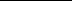 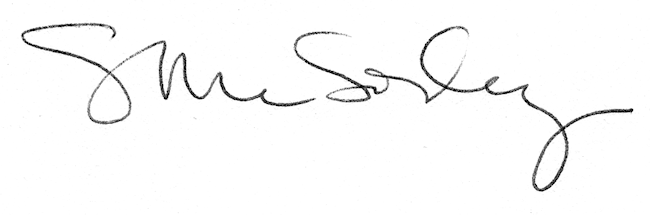 